АДМИНИСТРАЦИЯ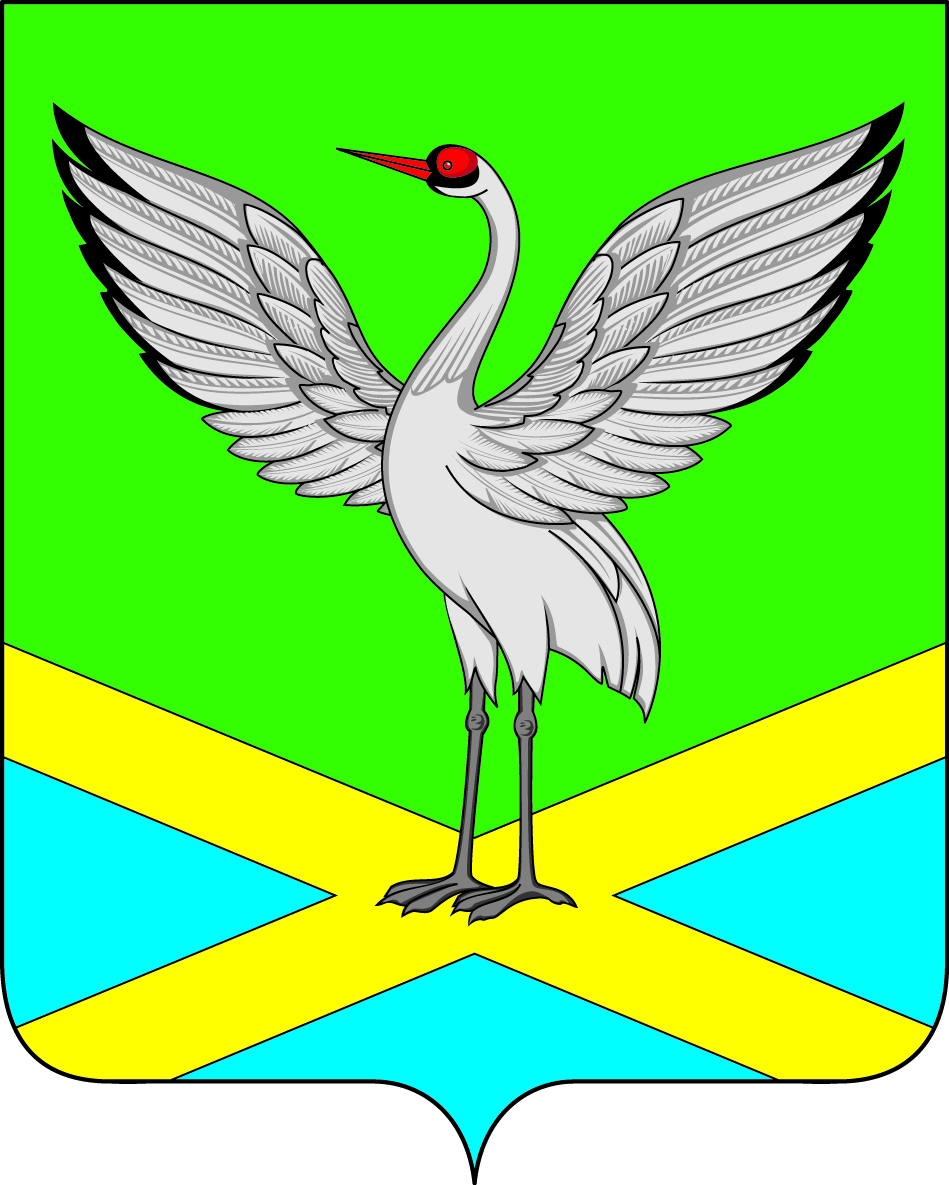 городского поселения «Забайкальское»ПОСТАНОВЛЕНИЕ«___» ________ 2020 года                                                                          № ____пгт. Забайкальск«Об отмене Постановления Администрации городского поселения «Забайкальское» от 09.09.2019 г. № 236 «О внесении дополнения в приложение к Постановлению Администрации городского поселения «Забайкальское» муниципального района «Забайкальский район» от 10.02.2017г. №65 «Об утверждении схемы расположения нестационарных торговых объектов»В целях приведения муниципальных нормативных правовых актов в соответствие с действующим законодательством Российской Федерации, руководствуясь ст.28 Устава городского поселения «Забайкальское» постановляю:1. Считать утратившим силу Постановление Администрации городского поселения «Забайкальское»  от 09.09.2019г. № 236 «О внесении дополнения в приложение к Постановлению Администрации городского поселения «Забайкальское» муниципального района «Забайкальский район» от 10.02.2017г. №65 «Об утверждении схемы расположения нестационарных торговых объектов»;2. Настоящее Постановление опубликовать в информационном вестнике «Вести Забайкальска» и официальном сайте администрации городского поселения «Забайкальское»;3. Постановление вступает в силу с момента подписания.Глава городского поселения  «Забайкальское»                   О.Г. Ермолин